                        Tarea de la semana.              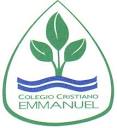 (enviar hasta el 29 de mayo).1.- Escoge un ejercicio (reto)de los realizados en la rutina de esta semana.2.- Pídele a un adulto responsable (papá o mamá) que te grabe y envíame de vuelta a este buzón de tarea, (tu video).3.- la idea de enviar el video es evidenciar que estás realizando las actividades en casa y corregir algunas acciones si es necesario.4.- Si quieres me puedes enviar algún comentario u opinión referente a la actividad.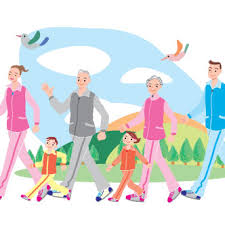 